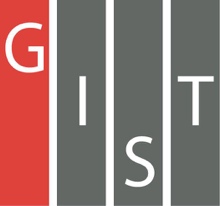 Gwangju Institute of Science and TechnologyOfficial Press Release (https://www.gist.ac.kr/)	Section of	Mi-Yeon Kim	Nayeong Lee	Public Affairs	Section Chief	Senior Administrator		(+82) 62-715-2020	(+82) 62-715-2024	Contact Person	Dr. Deuk-jo Kong	for this Article	Advanced Photonics Research Institute		(+82) 62-715-2934	Release Date	2018.12.21Dr. Deuk-jo Kong receives a '2018 Gwangju Motor Vehicle Day' award from the mayor of Gwangju□	GIST (President Seung Hyeon Moon) – Dr. Deuk-jo Kong (senior researcher, Future Research Center) of the Advanced Photonics Research Institute receives a '2018 Gwangju Motor Vehicle Day' * award from the mayor of Gwangju.* The Gwangju Motor Vehicle Day is an event designed to help the city of Gwangju think about ways to foster the local automobile industry and establish a cooperative system between industry, academia, businesses, and government. Starting in 2014, it has been held five times.□	The '2018 Gwangju Motor Vehicle Day' was held at the Kim Dae Jung Convention Center in Gwangju on December 19, 2018. A total of 150 people attended the event, including Minister of Culture and Economy Byung Hoon Lee, National Assemblyman Duk-soo Song, college professors, and company representatives.∘	Dr. Deuk-jo Kong Future Research Center) of the Advanced Photonics Research Institute was awarded a commendation for his contributions to strengthening the competitiveness of the automobile industry and technological development. A total of seven people, including Dr. Kong, won the award.□	Dr. Deuk-jo Kong said, "I am delighted to have been recognized for my contribution on 'A Study on the Construction of a Convergence Platform for the Future of People,' which has been promoted as a core business in the region since 2016. I will continue to work on the development of the Gwangju area by focusing on projects to create a science technology foundation based on artificial intelligence, which is currently being promoted by GIST and the city of Gwangju."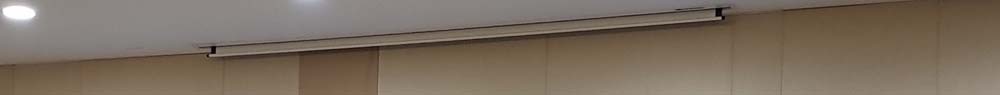 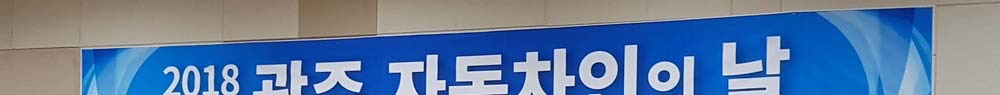 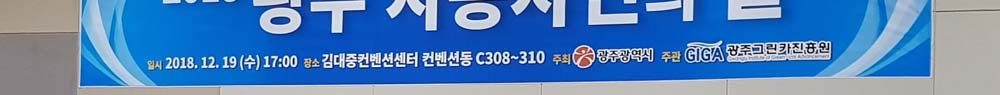 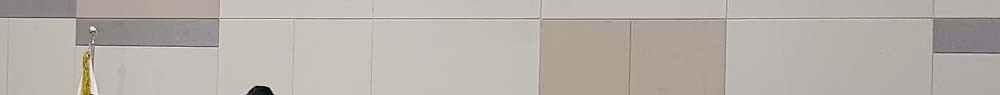 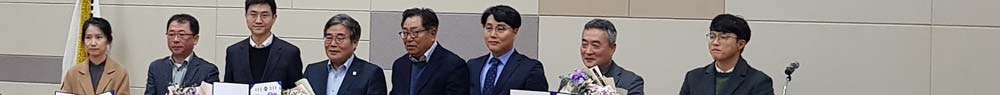 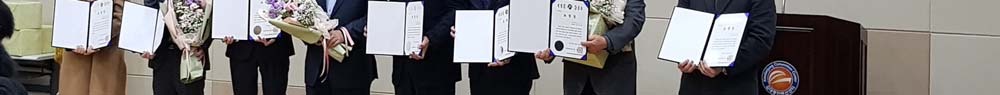 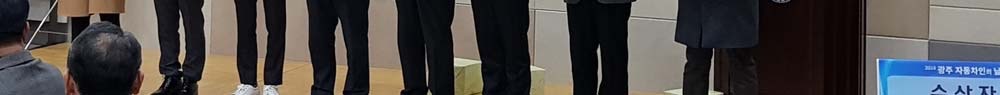 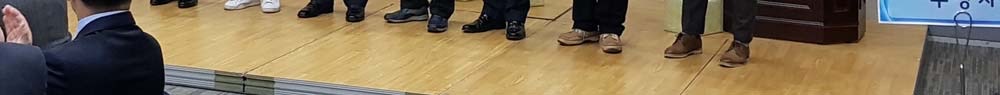 ▲ '2018 Gwangju Motor Vehicle Day' with Dr. Deuk-jo Kong (third from left)